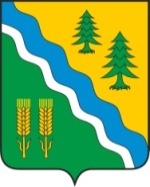          АДМИНИСТРАЦИЯ КРИВОШЕИНСКОГО РАЙОНА РАСПОРЯЖЕНИЕ19.03.2024											           № 64-рс. КривошеиноТомской областиО создании рабочей группы по урегулированию разногласий, возникающих по результатам проведения экспертизы муниципальных нормативных правовых актов муниципального образования Кривошеинский район и оценки регулирующего воздействия проектов муниципальных нормативных правовых актов муниципального образования Кривошеинский район, затрагивающих вопросы осуществления предпринимательской и инвестиционной деятельностиВ соответствии с постановлением Администрации Кривошеинского района от 09.03.2017 № 105 «О проведении оценки регулирующего воздействия проектов муниципальных    нормативных правовых актов Кривошеинского района и экспертизы муниципальных нормативных правовых актов Кривошеинского района, затрагивающих вопросы осуществления предпринимательской, инвестиционной и иной экономической деятельности»1. Создать рабочую группу по урегулированию разногласий, возникающих по результатам проведения экспертизы муниципальных нормативных правовых актов муниципального образования Кривошеинский район и оценки регулирующего воздействия проектов муниципальных нормативных правовых актов муниципального образования Кривошеинский район, затрагивающих вопросы осуществления предпринимательской и инвестиционной деятельности  в составе согласно приложению № 1 к настоящему распоряжению.2. Утвердить Положение о рабочей группе согласно приложению № 2 по урегулированию разногласий, возникающих по результатам проведения экспертизы муниципальных нормативных правовых актов муниципального образования Кривошеинский район и оценки регулирующего воздействия проектов муниципальных нормативных правовых актов муниципального образования Кривошеинский район, затрагивающих вопросы осуществления предпринимательской и инвестиционной деятельности к настоящему распоряжению.3. Настоящее распоряжение вступает в силу с даты его подписания.4. Контроль за исполнением настоящего распоряжения возложить на Первого заместителя Главы Кривошеинского района.Глава Кривошеинского района                                                                                          А.Н.КоломинЛаврюк В.П.. Архипов, Шлаппаков, Сагеева, ГерасимоваПриложение N 1к распоряжениюАдминистрации Кривошеинского районаот 19.03.2024 № 64-рСостав  рабочей группы по урегулированию разногласий, возникающих по результатам проведения экспертизы муниципальных нормативных правовых актов муниципального образования Кривошеинский район и оценки регулирующего воздействия проектов муниципальных нормативных правовых актов муниципального образования Кривошеинский район, затрагивающих вопросы осуществления предпринимательской и инвестиционной деятельностиПриложение N 2к распоряжениюАдминистрации Кривошеинского районаот 19.03.2024 № 64-рПоложение о рабочей группе по урегулированию разногласий, возникающих по результатам проведения экспертизы муниципальных нормативных правовых актов муниципального образования Кривошеинский район и оценки регулирующего воздействия проектов муниципальных нормативных правовых актов муниципального образования Кривошеинский район, затрагивающих вопросы осуществления предпринимательской и инвестиционной деятельности1.Общие положения1. Рабочая группа по урегулированию разногласий, возникающих по результатам проведения экспертизы муниципальных нормативных правовых актов муниципального образования Кривошеинский район и оценки регулирующего воздействия проектов муниципальных нормативных правовых актов муниципального образования Кривошеинский район, затрагивающих вопросы осуществления предпринимательской и инвестиционной деятельности (далее – Рабочая  группа), образована в целях скорейшего разрешения разногласий, возникших между разработчиками и уполномоченным органом по результатам проведенной процедуры оценки регулирующего воздействия проекта муниципального нормативного правового акта муниципального образования Кривошеинский район (далее - процедура ОРВ и проект МНПА соответственно) или экспертизы муниципальных нормативных правовых актов муниципального образования Кривошеинский район (далее - экспертиза МНПА).2. Рабочая группа в своей деятельности руководствуется законодательством Российской Федерации, Томской области, муниципальными правовыми актами муниципального образования Кривошеинский район, а также настоящим Положением.3. Основной формой работы Рабочей группы является заседание.2. Задачи и функции Рабочей группы4. Основными задачами Рабочей группы являются:1) рассмотрение разногласий, возникших по результатам проведенной процедуры ОРВ проекта МНПА;2) рассмотрение разногласий, возникших по результатам проведенной экспертизы МНПА;3) выявление причины возникших разногласий.5. Основными функциями Рабочей группы являются:1) заслушивание докладов руководителей регулирующего и уполномоченного органов по возникшим разногласиям;2) анализ проекта МНПА или действующего МНПА, по которому возникли разногласия разработчика с уполномоченным органом;3) оценка заключения, подготовленного уполномоченным органом на проект МНПА, а также заключения по результатам проведенной экспертизы МНПА;4) рассмотрение представленной документации, непосредственно относящейся к спорному проекту МНПА и к проведенной в отношении него процедуре ОРВ или же относящейся к заключению по экспертизе МНПА;5) рассмотрение обращений органов государственной власти, органов местного самоуправления, их должностных лиц, физических и юридических лиц, а также научно-экспертных организаций по спорным вопросам, связанным с проведением экспертизы муниципальных нормативных правовых актов муниципального образования Кривошеинский район и оценки регулирующего воздействия проектов МНПА, затрагивающих вопросы осуществления предпринимательской и инвестиционной деятельности;6) формулирование причинно-следственных связей рассматриваемых разногласий;7) определение варианта решения разногласий.3. Организация деятельности и порядок работы Рабочей группы6. Руководитель рабочей группы или по его поручению заместитель руководителя рабочей группы руководит работой рабочей группы. 7. В случае отсутствия членов рабочей группы, замещающих должности муниципальной службы в Администрации Кривошеинского района (в период временной нетрудоспособности, пребывания в отпуске, в служебной командировке), в заседаниях участвуют должностные лица, исполняющие их должностные обязанности.8. Заседание является правомочным, если на нем присутствуют более половины от общего состава членов рабочей группы.9. Решения рабочей группы принимаются простым большинством голосов от числа членов рабочей группы, участвующих в голосовании. В случае равенства голосов голос председательствующего является решающим.10. Решение рабочей группы оформляется протоколом заседания рабочей группы. Протокол подписывается руководителем рабочей группы (лицом, его заменяющим).11. Заседания проводятся по мере поступления в рабочую группу обращений по вопросам, отнесенным к ведению рабочей группы. Дату и время проведения заседаний рабочей группы определяет руководитель рабочей группы. Члены рабочей группы уведомляются уполномоченным органом о дате и времени проведения заседаний в срок не более 3 рабочих дней до планируемой даты проведения заседания рабочей группы.12. Срок рассмотрения вопросов на заседании рабочей группы не может превышать 20 рабочих дней со дня поступления в рабочую  группу соответствующих обращений.13. Организационно-техническое сопровождение работы рабочей группы осуществляет уполномоченный орган.14. За принятие необоснованных решений должностные лица, входящие в состав рабочей группы, несут ответственность в соответствии с законодательством Российской Федерации.15. Решения, принятые рабочей группой, могут быть обжалованы в соответствии с законодательством Российской Федерации. Первый заместитель Главы Кривошеинского районаруководитель рабочей группыЗаместителе Главы Кривошеинского района по социально-экономическим вопросамзаместитель руководителя рабочей группыГлавный специалист - юрисконсульт Администрации Кривошеинского районасекретарь рабочей группыРуководитель экономического отделачлен рабочей группыГлавный специалист по вопросам развития производства и предпринимательствачлен рабочей группыПредседатель комитета Думы Кривошеинского района по бюджету и экономическим вопросамчлен рабочей группы (по согласованию)Председатель комитета Думы Кривошеинского района по  социально-правовым вопросамчлен рабочей группы (по согласованию)